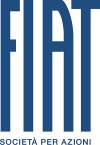 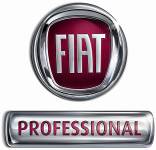 FIAT PROFESSIONAL WINS TWICE IN 2012 TRADE VAN DRIVER MAGAZINE AWARDSHighlights:FIAT Professional wins twice in top  magazine’s 2012 awardsFIAT Doblò Cargo scoops Trade Van Driver’s “Most Versatile Trades Van” awardFIAT Fiorino takes the “TVD Editor’s Choice” awardPress Release:FIAT Professional’s award-winning Doblò Cargo has just scooped another important accolade: “Most Versatile Trades Van” in the 2012 Trade Van Driver Awards. “Fiat really upped the ante in the mid-range sector with the launch of the new Doblò Cargo in 2010,” said the Trade Van Driver Judges. “Since then it has been winning prizes across the world and our award here recognises the superb build quality and the huge number of variants Fiat has made available to trade buyers.”The FIAT Doblò Cargo sits on an all-new platform that makes it a class leader in all the areas that matter most to professional drivers: It boasts a payload of up to one tonne; a load volume of up to 4.2 m3 of load volume; a sophisticated bi-Link suspension for a smooth ride even when laden and a new range of Euro 5-compliant diesel engines with long service intervals and low fuel consumption.FIAT Professional also scooped the “TVD Editor’s Choice” award with the new FIAT Fiorino. Editor Matthew Eisenegger chose the Fiat Fiorino as his favourite for several reasons: “It’s very competitive to buy and run, it’s great to drive and it carries a great deal of cargo for its size. It also possesses the classic Italian style of design, which I personally like.”Commenting on the double success Sebastiano Fedrigo, Director, FIAT Professional  said: “We are delighted to receive these accolades for our class-leading vans from Trade Van Driver. It is particularly pleasing that our models have not only been recognised by an expert panel of journalists, but also by a panel of readers who use light commercial vehicles as part of their businesses.”- Ends -